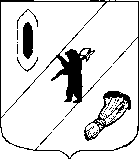 АДМИНИСТРАЦИЯ ГАВРИЛОВ-ЯМСКОГОМУНИЦИПАЛЬНОГО РАЙОНАПОСТАНОВЛЕНИЕ29.10.2021 № 892О внесении изменений в постановление Администрации Гаврилов-Ямскогомуниципального района от 25.12.2017 № 1444 В соответствии со ст. 78.1. Бюджетного кодекса Российской Федерации, руководствуясь Постановлением Правительства РФ от 18.09.2020 № 1492 «Об общих требованиях к нормативным правовым актам, муниципальным правовым актам, регулирующим предоставление субсидий, в том числе грантов в форме субсидий, юридическим лицам, индивидуальным предпринимателям, а также физическим лицам - производителям товаров, работ, услуг, и о признании утратившими силу некоторых актов Правительства Российской Федерации и отдельных положений некоторых актов Правительства Российской Федерации», ст.26 Устава Гаврилов-Ямского муниципального района Ярославской области,АДМИНИСТРАЦИЯ МУНИЦИПАЛЬНОГО РАЙОНА ПОСТАНОВЛЯЕТ:	1. Внести изменения в постановление Администрации Гаврилов-Ямского муниципального района от 25.12.2017 № 1444 «Об утверждении порядков предоставления субсидий из бюджета Гаврилов-Ямского муниципального района дошкольным образовательным некоммерческим организациям (за исключением субсидий муниципальным учреждениям)» изложив Приложение 1 и Приложение 2 к постановлению в новой редакции.2. Признать утратившими силу:- постановление Администрации Гаврилов-Ямского муниципального района от 01.10.2018 № 1117 «О внесении изменений в постановление Администрации Гаврилов-Ямского муниципального района от 25.12.2017 № 1444»; - постановление Администрации Гаврилов-Ямского муниципального района от 24.10.2018 № 1187 «О внесении изменений в постановление Администрации Гаврилов-Ямского муниципального района от 25.12.2017 № 1444».3. Контроль за исполнением постановления возложить на первого заместителя Главы Администрации муниципального района Забаева А.А.4. Постановление опубликовать в районной массовой газете «Гаврилов-Ямский вестник» и разместить на официальном сайте Администрации Гаврилов-Ямского муниципального района.5. Настоящее постановление вступает в силу с момента подписания.  Глава Администрации  муниципального района			                                  		А.А.КомаровПриложение 1 к постановлению Администрации  Гаврилов-Ямскогомуниципального района                                                                                      от 29.10.2021 № 892Порядок предоставления субсидии из бюджета Гаврилов-Ямского муниципального района дошкольным образовательным некоммерческим организациям (за исключением субсидий муниципальным учреждениям) на оказание услуг по организации образовательного процесса1. Общие положения1.1. Настоящий Порядок определяет условия предоставления субсидии из бюджета Гаврилов-Ямского муниципального района дошкольным образовательным некоммерческим организациям (за исключением субсидии муниципальным учреждениям) на оказание услуг по организации образовательного процесса (далее-субсидия).1.2. Цель предоставления субсидии - финансовое обеспечение расходов дошкольных образовательных некоммерческих организаций (не являющихся муниципальными учреждениями) Гаврилов-Ямского муниципального района, связанных с предоставлением муниципальных услуг по организации образовательного процесса.1.3. Главному распорядителю средств бюджета Гаврилов-Ямского муниципального района, до которого в соответствии с бюджетным законодательством Российской Федерации как Получателю бюджетных средств доводятся в установленном порядке лимиты бюджетных обязательств на предоставление субсидии на соответствующий финансовый год (соответствующий финансовый год и плановый период) является Управление образования Администрации Гаврилов-Ямского муниципального района (далее - Главный распорядитель). Субсидия предоставляется из бюджета Гаврилов-Ямского муниципального района в пределах лимитов бюджетных обязательств, доведенных в установленном порядке Главному распорядителю средств на предоставление субсидии.1.4. Категории Получателей субсидии:Получателями субсидии являются дошкольные образовательные некоммерческие организации (за исключением муниципальных учреждений), реализующие основные общеобразовательные программы дошкольного образования в группах общеразвивающей направленности, зарегистрированные в качестве юридического лица и осуществляющие свою деятельность на территории Гаврилов-Ямского муниципального района (далее – Получатель субсидии).1.5. Предоставление субсидии Получателю субсидии обеспечивается в соответствии с решением Собрания представителей Гаврилов-Ямского муниципального района о бюджете муниципального района на соответствующий финансовый год и плановый период.1.6. Сведения о субсидии размещаются на едином портале бюджетной системы Российской Федерации в информационно-телекоммуникационной сети "Интернет" при формировании проекта решения о бюджете, проекта решения о внесении изменений в решение о бюджете.2. Условия и порядок предоставления субсидии2.1. Предоставление субсидии осуществляется на основании соглашения (заключенного на 1 финансовый год) по форме, утвержденной Управлением финансов Администрации Гаврилов-Ямского муниципального района, заключенного Получателем субсидии с Главным распорядителем в соответствии с целями и условиями предоставления субсидии из бюджета Гаврилов-Ямского муниципального района.2.2. Перечень документов, предоставляемых Получателем субсидии Главному распорядителю для получения субсидии:- заявка на предоставление субсидии с указанием численности детей на начало финансового года, в котором планируется предоставление субсидии (форма заявки устанавливается Главным распорядителем);- копия Устава образовательной организации;- документ, подтверждающий полномочия лица на осуществление действий от имени юридического лица (копия приказа о назначении на должность), в соответствии с которым должностное лицо обладает правом действовать от имени юридического лица без доверенности;- копия типового договора об образовании по образовательной программе дошкольного образования с родителями (законными представителями) несовершеннолетнего лица;-копия лицензии на право осуществления образовательной деятельности по образовательным программам дошкольного образования.	Получатель субсидии вправе дополнительно предоставить Главному распорядителю:- копия выписки из Единого государственного реестра юридических лиц;- справка из налогового органа об отсутствии задолженностей по налогам и сборам.2.3. Порядок предоставления и сроки рассмотрения документов.2.3.1 Получатель субсидии предоставляет Главному распорядителю документы, указанные в п.2.2. настоящего Порядка не позднее первого декабря года, предшествующего году получения субсидии.2.3.2. Главный распорядитель осуществляет проверку представляемых Получателем субсидии документов в течение 7 рабочих дней со дня их получения.2.3.3. По результатам проверки документов Главным распорядителем принимается решение о соответствии (несоответствии) Получателя субсидии условиям и требованиям, установленным настоящим Порядком. В случае положительного решения, с Получателем субсидии заключается соглашение о предоставлении субсидии.2.3.4. В случае отрицательного решения, Главный распорядитель в течение 3 рабочих дней направляет Получателю субсидии мотивированный отказ в предоставлении субсидии в письменной форме нарочно, либо посредством почтовой и факсимильной связи. 2.4. Основанием для отказа Получателю субсидии в предоставлении субсидии является несоответствие его требованиям, установленным настоящим Порядком:- несоответствие представленных Получателем субсидии документов требованиям, определенным настоящим Порядком или непредставление (предоставление не в полном объеме) указанных документов;- недостоверность представленной Получателем субсидии информации;- недостаточное количество (отсутствие) финансовых средств у Главного распорядителя для предоставления субсидии.2.5. Размер субсидии определяется исходя из объема доведенных до Главного распорядителя средств бюджета Гаврилов-Ямского муниципального района в соответствии с действующими нормативно правовыми актами, регулирующими нормативы затрат на оказание услуг по организации образовательного процесса в дошкольных образовательных учреждениях (организациях).2.6. Главный распорядитель принимает в одностороннем порядке решение об изменении размера субсидии (уведомив о своем решении Получателя субсидии не менее чем за 7 рабочих дней, направив в его адрес письменное уведомление и изменения к действующему соглашению о предоставлении субсидии для подписания) в случаях:- уменьшения Главному распорядителю средств ранее доведенных лимитов бюджетных обязательств на предоставление субсидии;- на основании информации и предложений, направленных Получателем субсидии (уменьшение размера субсидии, а также увеличение размера субсидии при наличии неиспользованных лимитов бюджетных обязательств, и при условии представления Получателем субсидии информации, содержащей финансово-экономическое обоснование данного изменения). 2.7. Условия и порядок заключения между Главным распорядителем и Получателем субсидии соглашения о предоставлении субсидии из бюджета Гаврилов-Ямского муниципального района.2.7.1. При условии соответствия Получателя субсидии требованиям, определенным настоящим Порядком, Главным распорядителем заключается с ним соглашение о предоставлении субсидии в течение 5 рабочих дней со дня принятия Решения Собрания представителей Гаврилов-Ямского муниципального района о бюджете муниципального района на соответствующий финансовый год и плановый период.2.8. Требования, которым должны соответствовать Получатели субсидии:- осуществление деятельности по реализации основных общеобразовательных программ дошкольного образования в группах общеразвивающей направленности и предоставление услуг в соответствии с лицензией на право осуществления образовательной деятельности по образовательным программам дошкольного образования; -  оказание услуг самостоятельно, без привлечения сторонних организаций;- отсутствие неисполненной обязанности по уплате налогов, сборов, страховых взносов, пеней, штрафов, процентов, подлежащих уплате в соответствии с законодательством Российской Федерации о налогах и сборах;- отсутствие просроченной задолженности по возврату в бюджет Гаврилов-Ямского муниципального района субсидии (-ий), бюджетных инвестиций, предоставленных в том числе в соответствии с иными правовыми актами, и иной просроченной задолженности перед бюджетом Гаврилов-Ямского муниципального района;- Получатель субсидии не должен находиться в процессе реорганизации, ликвидации, банкротства.2.9. Показателем результативности использования субсидии является объем предоставляемых услуг: - количество детей некоммерческой организации, которым оказывается услуга по организации образовательного процесса в дошкольной образовательной организации (расчетный и плановый показатель в соответствии с указанным в заявке получателем субсидии количеством детей на начало финансового года, в котором планируется предоставление субсидии -100%). Допустимые (возможные) отклонения по годовому показателю от установленного показателя – 4%.2.10. Перечисление субсидии осуществляется по платежным реквизитам Получателя субсидии в пределах кассового плана исполнения бюджета муниципального района в соответствии с графиком, содержащимся в соглашении, не реже 1 раза в квартал в сумме, не превышающей:- 25 процентов годового размера субсидии в течение I квартала;- 50 процентов (до 65 процентов – в случае перечисления субсидии, процесс оказания которых требует неравномерного финансового обеспечения в течение финансового года) годового размера субсидии в течение первого полугодия;- 75 процентов годового размера субсидии в течение 9 месяцев.3. Требования к отчетности3.1. Получатель субсидии предоставляет Главному распорядителю не позднее 5 числа месяца, следующего за отчетным кварталом:- ежеквартальный отчет о достижении значений показателей результативности по форме, установленной соглашением о предоставлении субсидии;- ежеквартальный отчет о расходах, источником финансового обеспечения которых являются средства субсидии, по форме, установленной соглашением о предоставлении субсидии.3.2. Главный распорядитель осуществляет оценку достижения Получателем субсидии показателей результативности   использования   субсидии   на   основании отчета о достижении значений показателей результативности.4. Осуществление контроля за соблюдением условий, целей и порядка предоставления субсидии и ответственность за их нарушение4.1. Контроль целевого и эффективного использования средств субсидии осуществляется органом муниципального финансового контроля Гаврилов-Ямского муниципального района, Главным распорядителем, как уполномоченным органом внутреннего финансового контроля, путем проведения плановых и внеплановых проверок соблюдения Получателями субсидии условий, целей и порядка предоставления субсидии.4.2. В случае не достижения показателей результативности Получателем субсидии (с учетом установленных отклонений от данных показателей), Главный распорядитель осуществляет перерасчет субсидии в сторону уменьшения, в соответствии с действующими нормативно правовыми актами, регулирующими нормативы затрат на оказание услуг по присмотру и уходу за детьми и по организации образовательного процесса в дошкольных образовательных учреждениях (организациях) за период, в котором показатели результативности не достигались.4.3. Неиспользованный остаток субсидии возвращается Получателем субсидии в доход бюджета Гаврилов-Ямского муниципального района в срок до 20 числа января месяца года, следующего за годом предоставления субсидии.4.4. В случае установления факта нецелевого расходования бюджетных средств, Получатель субсидии возвращает в бюджет Гаврилов-Ямского муниципального района всю сумму субсидии, используемую не по целевому назначению, в течение 10 рабочих дней с момента получения требования от Главного распорядителя с указанием суммы возврата.4.5. В случае нарушений Получателем субсидии условий и требований, установленных при предоставлении субсидии, выявленных по фактам проверок, проведенных органом муниципального финансового контроля Гаврилов-Ямского муниципального района, Главным распорядителем, как уполномоченным органом внутреннего финансового контроля, в том числе указания в документах (отчетности) недостоверных сведений, Главный распорядитель приостанавливает предоставление субсидии (с обязательным уведомлением Получателя субсидии не позднее 3 рабочих дней с даты принятия решения о приостановлении) до полного устранения Получателем субсидии выявленных нарушений.5. Требования к соглашению на предоставление субсидии5.1. Предоставление субсидии в течение финансового года осуществляется на основании соглашения о предоставлении из бюджета Гаврилов-Ямского муниципального района субсидии некоммерческой организации в соответствии с пунктом 2 статьи 78.1 Бюджетного кодекса Российской Федерации в соответствии с типовой формой, утверждённой приказом Управления финансов администрации Гаврилов-Ямского муниципального района от 17.11.2017. №46 «Об утверждении типовой формы соглашения (договора) о предоставлении из бюджета Гаврилов-Ямского муниципального района субсидии некоммерческим организациям, не являющимся муниципальными учреждениями».                                                                                Приложение 2 к постановлению Администрации  Гаврилов-Ямскогомуниципального района                                                                                      от 29.10.2021 № 892Порядок предоставления субсидии из бюджета Гаврилов-Ямского муниципального района дошкольным образовательным некоммерческим организациям (за исключением субсидий муниципальным учреждениям) на оказание услуг по присмотру и уходу за детьми1. Общие положения1.1. Настоящий Порядок определяет условия предоставления субсидии из бюджета Гаврилов-Ямского муниципального района дошкольным образовательным некоммерческим организациям (за исключением субсидий муниципальным учреждениям) на оказание услуг по присмотру и уходу за детьми и по организации образовательного процесса (далее-субсидия).1.2. Цель предоставления субсидии - финансовое обеспечение расходов дошкольных образовательных некоммерческих организаций (не являющихся муниципальными учреждениями) Гаврилов-Ямского муниципального района, связанных с предоставлением муниципальных услуг по присмотру и уходу за детьми.1.3. Главному распорядителю средств бюджета Гаврилов-Ямского муниципального района до которого в соответствии с бюджетным законодательством Российской Федерации как Получателю бюджетных средств доводятся в установленном порядке лимиты бюджетных обязательств на предоставление субсидии на соответствующий финансовый год (соответствующий финансовый год и плановый период) является Управление образования Администрации Гаврилов-Ямского муниципального района (далее - Главный распорядитель). Субсидия предоставляется из бюджета Гаврилов-Ямского муниципального района в пределах лимитов бюджетных обязательств, доведенных в установленном порядке Главному распорядителю средств на предоставление субсидии.1.4. Категории Получателей субсидии:Получателями субсидии являются дошкольные образовательные некоммерческие организации (за исключением муниципальных учреждений), реализующие присмотр и уход за детьми, осваивающими программы дошкольного образования в группах общеразвивающей направленности, зарегистрированные в качестве юридического лица и осуществляющие свою деятельность на территории Гаврилов-Ямского муниципального района (далее – Получатель субсидии).1.5. Предоставление субсидии Получателю субсидии обеспечивается в соответствии с решением Собрания представителей Гаврилов-Ямского муниципального района о бюджете муниципального района на соответствующий финансовый год и плановый период.1.6. Сведения о субсидии размещаются на едином портале бюджетной системы Российской Федерации в информационно-телекоммуникационной сети "Интернет" при формировании проекта решения о бюджете, проекта решения о внесении изменений в решение о бюджете.2. Условия и порядок предоставления субсидии2.1. Предоставление субсидии осуществляется на основании соглашения (заключенного на 1 финансовый год) по форме, утвержденной Управлением финансов Администрации Гаврилов-Ямского муниципального района, заключенного Получателем субсидии с Главным распорядителем в соответствии с целями и условиями предоставления субсидии из бюджета Гаврилов-Ямского муниципального района.2.2. Перечень документов, предоставляемых Получателем субсидии Главному распорядителю для получения субсидии:- заявка на предоставление субсидии с указанием численности детей на начало финансового года, в котором планируется предоставление субсидии (форма заявки устанавливается Главным распорядителем);- копия Устава образовательной организации;- документ, подтверждающий полномочия лица на осуществление действий от имени юридического лица (копия приказа о назначении на должность), в соответствии с которым должностное лицо обладает правом действовать от имени юридического лица без доверенности;- копия типового договора об образовании по образовательной программе дошкольного образования с родителями (законными представителями) несовершеннолетнего лица.Получатель субсидии вправе дополнительно предоставить Главному распорядителю:- копия выписки из Единого государственного реестра юридических лиц;- справка из налогового органа об отсутствии задолженностей по налогам и сборам.2.3. Порядок предоставления и сроки рассмотрения документов.2.3.1 Получатель субсидии предоставляет Главному распорядителю документы, указанные в п.2.2. настоящего Порядка не позднее первого декабря года, предшествующего году получения субсидии.2.3.2. Главный распорядитель осуществляет проверку представляемых Получателем субсидии документов в течение 7 рабочих дней со дня их получения.2.3.3. По результатам проверки документов Главным распорядителем принимается решение о соответствии (несоответствии) Получателя субсидии условиям и требованиям, установленным настоящим Порядком. В случае положительного решения, с Получателем субсидии заключается соглашение о предоставлении субсидии.2.3.4. В случае отрицательного решения, Главный распорядитель в течение 3 рабочих дней направляет Получателю субсидии мотивированный отказ в предоставлении субсидии в письменной форме нарочно, либо посредством почтовой и факсимильной связи. 2.4. Основанием для отказа Получателю субсидии в предоставлении субсидии является несоответствие его требованиям, установленным настоящим Порядком:- несоответствие представленных Получателем субсидии документов требованиям, определенным настоящим Порядком или непредставление (предоставление не в полном объеме) указанных документов;- недостоверность представленной Получателем субсидии информации;- недостаточное количество (отсутствие) финансовых средств у Главного распорядителя для предоставления субсидии.2.5. Размер субсидии определяется исходя из объема доведенных до Главного распорядителя средств бюджета Гаврилов-Ямского муниципального района в соответствии с действующими нормативно правовыми актами, регулирующими нормативы затрат на оказание услуг по присмотру и уходу за детьми в дошкольных образовательных учреждениях (организациях).2.6. Главный распорядитель принимает в одностороннем порядке решение об изменении размера субсидии (уведомив о своем решении Получателя субсидии не менее чем за 7 рабочих дней, направив в его адрес письменное уведомление и изменения к действующему соглашению о предоставлении субсидии для подписания) в случаях:- уменьшения Главному распорядителю средств ранее доведенных лимитов бюджетных обязательств на предоставление субсидии;- на основании информации и предложений, направленных Получателем субсидии (уменьшение размера субсидии, а также увеличение размера субсидии при наличии неиспользованных лимитов бюджетных обязательств, и при условии представления Получателем субсидии информации, содержащей финансово-экономическое обоснование данного изменения). 2.7. Условия и порядок заключения между Главным распорядителем и Получателем субсидии соглашения о предоставлении субсидии из бюджета Гаврилов-Ямского муниципального района.2.7.1. При условии соответствия Получателя субсидии требованиям, определенным настоящим Порядком, Главным распорядителем заключается с ним соглашение о предоставлении субсидии в течение 5 рабочих дней со дня принятия Решения Собрания представителей Гаврилов-Ямского муниципального района о бюджете муниципального района на соответствующий финансовый год и плановый период.2.8. Требования, которым должны соответствовать Получатели субсидии:- осуществление деятельности по присмотру и уходу за детьми, осваивающими программы дошкольного образования в группах общеразвивающей направленности;-  оказание услуг самостоятельно, без привлечения сторонних организаций;- отсутствие неисполненной обязанности по уплате налогов, сборов, страховых взносов, пеней, штрафов, процентов, подлежащих уплате в соответствии с законодательством Российской Федерации о налогах и сборах;- отсутствие просроченной задолженности по возврату в бюджет Гаврилов-Ямского муниципального района субсидии (-ий), бюджетных инвестиций, предоставленных в том числе в соответствии с иными правовыми актами, и иной просроченной задолженности перед бюджетом Гаврилов-Ямского муниципального района;- Получатель субсидии не должен находиться в процессе реорганизации, ликвидации, банкротства.2.9. Показателем результативности использования субсидии является объем предоставляемых услуг: - количество детей некоммерческой организации, которым предоставляется услуга по присмотру и уходу в дошкольном образовательном учреждении (расчетный и плановый показатель в соответствии с указанным в заявке получателем субсидии количеством детей на начало финансового года, в котором планируется предоставление субсидии - 100%). Допустимые (возможные) отклонения от установленного показателя -4%.2.10. Перечисление субсидии осуществляется по платежным реквизитам Получателя субсидии в пределах кассового плана исполнения бюджета муниципального района в соответствии с графиком, содержащимся в соглашении, не реже 1 раза в квартал в сумме, не превышающей:- 25 процентов годового размера субсидии в течение I квартала;- 50 процентов (до 65 процентов – в случае перечисления субсидии, процесс оказания которых требует неравномерного финансового обеспечения в течение финансового года) годового размера субсидии в течение первого полугодия;- 75 процентов годового размера субсидии в течение 9 месяцев.3. Требования к отчетности3.1. Получатель субсидии предоставляет Главному распорядителю не позднее 5 числа месяца, следующего за отчетным кварталом:- ежеквартальный отчет о достижении значений показателей результативности по форме, установленной соглашением о предоставлении субсидии;- ежеквартальный отчет о расходах, источником финансового обеспечения которых являются средства субсидии, по форме, установленной соглашением о предоставлении субсидии.3.2. Главный распорядитель осуществляет оценку достижения Получателем субсидии показателей результативности использования субсидии на основании отчета о достижении значений показателей результативности.4. Осуществление контроля за соблюдением условий, целей и порядка предоставления субсидии и ответственность за их нарушение4.1. Контроль целевого и эффективного использования средств субсидии осуществляется органом муниципального финансового контроля Гаврилов-Ямского муниципального района, Главным распорядителем, как уполномоченным органом внутреннего финансового контроля путем проведения плановых и внеплановых проверок соблюдения Получателями субсидии условий, целей и порядка предоставления субсидии.4.2. В случае не достижения показателей результативности Получателем субсидии (с учетом установленных отклонений от данных показателей), Главный распорядитель осуществляет перерасчет субсидии в сторону уменьшения в соответствии с действующими нормативно правовыми актами, регулирующими нормативы затрат на оказание услуг по присмотру и уходу за детьми и по организации образовательного процесса в дошкольных образовательных учреждениях (организациях) за период, в котором показатели результативности не достигались.4.3. Неиспользованный остаток субсидии возвращается Получателем субсидии в доход бюджета Гаврилов-Ямского муниципального района в срок до 20 числа января месяца года, следующего за годом предоставления субсидии.4.4. В случае установления факта нецелевого расходования бюджетных средств, Получатель субсидии возвращает в бюджет Гаврилов-Ямского муниципального района всю сумму субсидии, используемую не по целевому назначению в течение 10 рабочих дней с момента получения требования от Главного распорядителя с указанием суммы возврата.4.5. В случае нарушений Получателем субсидии условий и требований, установленных при предоставлении субсидии, выявленных по фактам проверок, проведенных органом муниципального финансового контроля Гаврилов-Ямского муниципального района, Главным распорядителем, как уполномоченным органом внутреннего финансового контроля, в том числе указания в документах (отчетности) недостоверных сведений, Главный распорядитель приостанавливает предоставление субсидии (с обязательным уведомлением Получателя субсидии не позднее 3 рабочих дней с даты принятия решения о приостановлении) до полного устранения Получателем субсидии выявленных нарушений.5. Требования к соглашению на предоставление субсидии5.1. Предоставление субсидии в течение финансового года осуществляется на основании соглашения о предоставлении из бюджета Гаврилов-Ямского муниципального района субсидии некоммерческой организации в соответствии с пунктом 2 статьи 78.1 Бюджетного кодекса Российской Федерации в соответствии с типовой формой, утверждённой приказом Управления финансов администрации Гаврилов-Ямского муниципального района от 17.11.2017. №46 «Об утверждении типовой формы соглашения (договора) о предоставлении из бюджета Гаврилов-Ямского муниципального района субсидии некоммерческим организациям, не являющимся муниципальными учреждениями».